Ключ к теоретическому заданию5 КЛАССНоминация «Техника, технологии и техническое творчество» Каждый правильный ответ теста оценивается в 1 балл, творческое задание оценивается в 6 баллов№ вопросаОтвет1. А - 1, Б -3, В -2, Г -6, Д -5, Е- 4. 2.2, 3, 4, 6, 7, 10, 123.б, г4.1-А, 2-В, 3-Б.5.А-3, Б-1, В-2, Г-4.6.1- Б, 2-В, 3-А. 7.Это нанесение контурных линий на заготовку. Линейка, угольник, циркуль, штангенциркуль. 8.2,3,69.А. – поперечный, Б. – радиальный, В. – тангенциальный. 10.Творческое задание1. 1 балл2. Картон; линейка, ножницы, карандаш, резинка. – 1 балл3. 2 балла4. Щелевой замок – 2 балла Итого: 6 балловПрактическая работа а) корпус, б) парус, в) мачта. ИТОГО:Тест - 15 балловПрактика - 40 балловТворческий проект – 50 балловИТОГО: 105 баллов.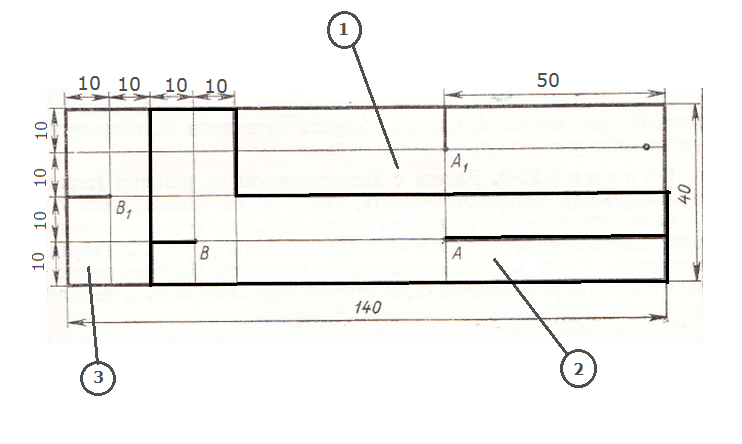 